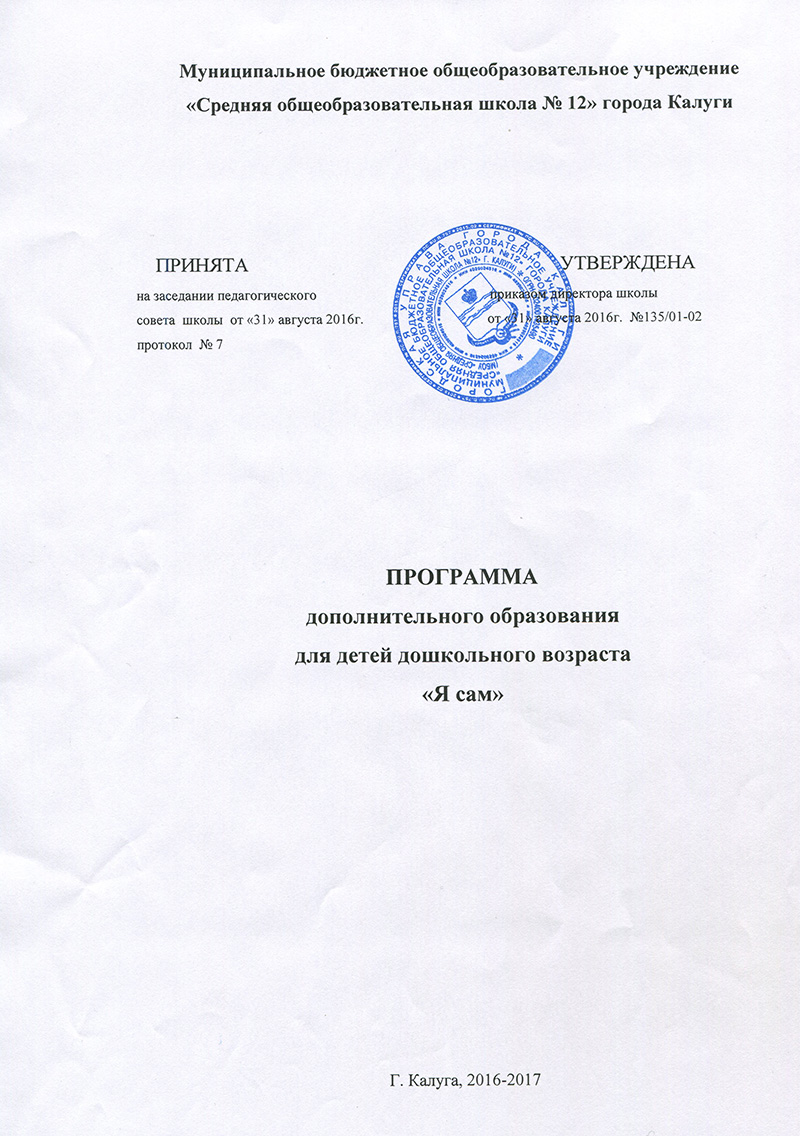                                               Содержание:Целевой раздел:Пояснительная записка.  Цель и задачи программыПринципы, определяющие обоснование программы «Я сам».Планируемые результаты освоения программы «Я сам».Технологии.Система оценки достижения планируемых результатов освоения программы «Я сам».                                                                               Содержательный раздел:Программа  развития универсальных учебных действий  на ступени дошкольного  образования Личностные результаты и универсальные учебные действияСвязь  личностных результатов и универсальных учебных действий с содержанием развивающих курсов, используемых технологий и форм работыРоль развивающих курсов в формировании личностных и метапредметных результатов  Достижение личностных и метапредметных результатов в процессе освоения курсового  содержания2.2.Программы отдельных курсов                2.2.1.Развитие речи и штриховка                 2.2.2.Математика и конструирование.                 2.2.3.Я и окружающий мир 2.3.Программа коррекционной работы   2.3.1      «Я всё смогу!» (педагог-психолог)   2.3.2      «Речевичок» (учитель-логопед)Организационный раздел:3.1 Учебный план3.2 Система условий реализации программы дополнительного образования для детей дошкольного возрастаЦЕЛЕВОЙ РАЗДЕЛПояснительная записка.Цель дошкольного образования - создание благоприятных условий для полноценного проживания ребёнком дошкольного детства, формирование основ базовой культуры личности, всестороннее развитие психических и физических качеств, формирование черт личности будущего школьника, укрепление и развитие эмоционально-положительного отношения ребёнка к школе.  Это в значительной мере облегчит ребёнку переход из детского сада в школу, сохранит и разовьёт интерес к познанию в условиях школьного обучения, а также будет содействовать развитию детей, по различным причинам, не посещающих дошкольные образовательные учреждения. 1.1.	Цель и задачи программыОсновная цель данной программы – создание личностно ориентированной развивающей среды сопровождения каждого ребёнкаИсходя из цели данной программы, задачами дошкольного этапа развития являются:1. развитие любознательности у дошкольников как основы познавательной активности;2. формирование творческого воображения как направления интеллектуального и личностного развития ребёнка;3. развитие коммуникативной функции – умения общаться с взрослыми и сверстниками.Программа состоит из 3 блоков: «Окружающий мир», «Познание», «Язык символов» Определяя цель данной программы – создание личностно ориентированной развивающей среды сопровождения каждого ребёнка, мы подразумеваем реализацию разнообразных видов детской деятельности: игровой, коммуникативной, продуктивной, познавательной. Цель определяет систему психолого-педагогических принципов, отражающих наше представление о самоценности дошкольного возраста и его значении для становления и развития личности ребенка.1.2.	Принципы, определяющие обоснование программы дошкольного развитияа) Личностно ориентированные принципыВоспитание свободного, уверенного в себе человека, имеющего своё мнение и умеющего отстаивать его.Принцип гуманизации Он проявляется ва) ориентации педагога на личность ребёнка;б) особом внимании к диагностическому и коррекционному аспектам деятельности;в) обеспечении условий для творчества детей, проявлении уникальности каждого ребёнка;г) во внимании и доверии к детям, вере в их возможностиПринцип развитияОсновная задача дошкольного воспитания– это развитие дошкольника, и в первую очередь – целостное развитие его личности и готовность личности к дальнейшему развитию.Принцип гармонии трёх начал (физического, духовного, интеллектуального)Принцип психологической комфортности Предполагает психологическую защищенность ребенка, обеспечение эмоционального комфорта, создание условий для самореализации.б) Культурно ориентированные принципыПринцип природосоответствия и индивидуализации имеет в виду учёт возрастных и индивидуальных особенностей детей, учёт развития способностей, интересов (признание уникальности и неповторимости каждого, уважение его достоинства, доверие к немуПринцип целостности содержания образования Представление дошкольника о предметном и социальном мире должно быть единым и целостным.Принцип оздоровительной направленности (не навреди)Принцип смыслового отношения к миру Образ мира для ребенка – это не абстрактное, холодное знание о нем. Это не знания для меня: это мои знания. Это не мир вокруг меня: это мир, частью которого я являюсь и который так или иначе переживаю и осмысляю для себя.Принцип развития психики в деятельности, с опорой на ведущую деятельностьПринцип систематичности Предполагает наличие единых линий развития и воспитания.в) Деятельностно-ориентированные принципыПринцип обучения деятельностиГлавное – не передача детям готовых знаний, а организация такой детской деятельности, в процессе которой они сами делают открытия, узнают что-то новое путем решения доступных проблемных задач. Необходимо, чтобы творческий характер приобрели специфические детские виды деятельности – конструирование, рисование, лепка. Используемые в процессе обучения игровые моменты, радость познания и открытия нового формируют у детей познавательную мотивацию, а преодоление возникающих в процессе учения интеллектуальных и личностных трудностей развивает волевую сферу.Принцип опоры на предшествующее (спонтанное) развитие Не нужно делать вид, что того, что уже сложилось в голове ребенка до нашего появления, нет, а следует опираться на предшествующее спонтанное (или, по крайней мере, прямо не управляемое), самостоятельное, «житейское» развитие.Креативный принцип В соответствии со сказанным ранее необходимо учить творчеству, т.е. «выращивать» у дошкольников способность переносить ранее сформированные навыки в ситуации самостоятельной деятельности, инициировать и поощрять потребность детей самостоятельно находить решение нестандартных задач и проблемных ситуаций.Планируемые результаты освоения программы «Я сам»:Развитие основных психических процессов (восприятие, внимание, память, воображение, наглядно-образное и логическое мышление); развитие мелкой моторики руки; развитие творческого потенциала ребёнка;максимальное раскрытие  индивидуального возрастного потенциала ребенка, гармоничное развитие его личностных качеств, осознание ребёнком самого себя, своих возможностей и индивидуальных особенностей, умение общаться и сотрудничать с взрослыми и сверстниками, готовность к школьному обучению.Определение психологической готовности ребёнка к школе. Выработка рекомендаций для родителей.	Технологии.Для достижения данных результатов применяются следующие технологии:Технология проблемного диалога (разработана Мельниковой Е.Л.) Детям не только сообщаются готовые знания, но и организуется такая их деятельность, в процессе которой они сами делают «открытия», узнают что-то новое и используют полученные знания и умения для решения жизненных задач. Такой подход позволяет обеспечить преемственность между дошкольным этапом и начальной школой, как на уровне содержания, так и на уровне технологии. Технология проблемного диалога обеспечивает достижение установленных результатов и является эффективным средством реализации ФГОС. Технология индивидуально-дифференцированного развития направлена на преодоление индивидуальных недостатков в процессе усвоения предлагаемого  материала, развития мышления, повышение адекватной самооценки воспитанников.Игровая технология. Ведущим типом деятельности старших дошкольников является игра. Поэтому игровые технологии используются на всех этапах занятий. Предполагается использовать следующие виды игр: сюжетно-ролевая, дидактическая, строительно-конструктивная, театрализованная, режиссёрская, игровой эксперимент. Игровая форма в образовательном процессе создаётся при помощи игровых приёмов и ситуаций, выступающих как средство побуждения стимулирования к деятельности. Способствует развитию творческих способностей, сотрудничества с другими детьми. Приучает к коллективным действиям, принятию решений, учит руководить и подчиняться, стимулирует практические навыки, развивает воображение.Элементы здоровьесберегающей технологии. Являются необходимым условием снижения утомляемости и перегрузки дошкольниковТехнология интерактивного обучения. Активизирует творческий потенциал детей дошкольного возраста; способствует развитию речи,  повышению интереса  к данной деятельности; умения пользоваться информацией, выбирать из нее необходимое для принятия решения, работать со всеми видами информации и т.д.Система оценки достижения планируемых результатов освоения программы «Я сам».                                                                        В период освоения данной программы исключается система балльного (отметочного) оценивания. Допускается лишь словесная объяснительная оценка. Для отслеживания уровня развития основных психических процессов используются:наблюдение;проблемная (диагностическая) ситуация;беседа Формы проведения диагностики:индивидуальная;подгрупповая;групповаяОсновным направлением системы оценивания является обучение детей осуществлять самоконтроль: сравнивать свою работу с образцом, находить ошибки и  устанавливать их причины, самому вносить исправления. Осуществление информативной и регулируемой обратной связи с детьми должно быть ориентировано на успех, содействовать становлению и развитию самооценки. Оценивание должно быть направлено на эффективное развитие ребенка.    Оценка педагогического процесса связана с уровнем овладения каждым ребёнком необходимыми навыками и умениями по развивающим блокам:1балл – ребёнок не может выполнить все параметры оценки, помощь взрослого не принимает;2 балла – ребёнок с помощью взрослого выполняет некоторые параметры оценки;3 балла – ребёнок выполняет все параметры оценки с частичной помощью взрослого;4 балла – ребёнок выполняет самостоятельно и с частичной помощью взрослого все параметры оценки;5 баллов – ребёнок выполняет все параметры оценки самостоятельно.Таблицы педагогической диагностики заполняются дважды – в начале и в конце курса для проведения сравнительного анализа.Технология работы  включает в себя 2 этапаЭтап 1. Напротив фамилии и имени каждого ребёнка проставляются баллы в каждой ячейке указанного параметра, по котором затем считается итоговый показатель по каждому ребёнку (среднее значение: все баллы сложить по строке и разделить на количество параметров, округлять до десятых долей).Этап 2. Когда все дети прошли диагностику, подсчитывается итоговый показатель по группе (среднее значение: все баллы сложить по столбцу и разделить на количество параметров, округлять до десятых долей) Этот показатель необходим  для анализа общегрупповых результатов освоения программы курса.    Такая система мониторинга позволяет выделить в группе детей с проблемами в развитии, а значит, своевременно разрабатывать индивидуальные развивающие маршруты. Нормативными вариантами развития можно считать средние значения по каждому ребёнку или общегрупповому параметру развития более 3,8. Эти же параметры в интервале средних значений от 2,3 до 3,7 можно считать показателями проблем в развитии ребёнка социального и/или органического генеза. Средние значения менее 2,2 будут свидетельствовать о выраженном несоответствии развития ребёнка возрасту.Образовательный блок «Познание»Образовательный блок «Язык символов»Образовательный блок «Окружающий мир»СОДЕРЖАТЕЛЬНЫЙ РАЗДЕЛ2.1	Программа  развития универсальных учебных действий  на ступени дошкольного  образованияПрограмма «Я сам» учитывает требования нового образовательного стандарта и направлена на создание условий, обеспечивающих развитие основных психических процессов (восприятия, внимания, памяти, воображения, наглядно-образного и логического мышления. Стержневыми линиями содержания программы являются:развитие игровой деятельностиохрана здоровья речевое развитиеразвитие элементарных математических представленийпервичные основы естественнонаучных знанийразвитие экологической культурыосновы логического мышленияЦель программы формирования универсальных учебных действий  -  обеспечение системного подхода к личностному развитию и формированию универсальных учебных действий в рамках программы дополнительного образования «Я сам»Задачи, которые решает программа личностного развития и формирования универсальных учебных действий дошкольников:определить перечень личностных и метапредметных результатов образования;показать связь личностных результатов и универсальных учебных действий с содержанием развивающих курсов, используемых технологий и форм работы;Внимательно изучив целевые ориентиры на этапе завершения дошкольного образования, мы взяли их за основу системы универсальных учебных действий, представленную в таблице.2.1.1	Личностные результаты и универсальные учебные действия2.1.2	Связь  личностных результатов и универсальных учебных действий с содержанием курсов, используемых технологий и форм работыДля воспитания свободного, уверенного в себе человека, с активной жизненной позицией важнейшую роль играют не столько предметные результаты, сколько личностные и метапредметные результаты деятельности ребёнка.Система работы в рамках реализации программы «Я сам» по обеспечению личностных и метапредметных результатов (универсальных учебных действий). 2.1.3	Роль развивающих курсов в формировании личностных и метапредметных результатовОдно из ключевых понятий курсов программы «Я сам» – линии развития ребёнка средствами данных курсов. Это совокупность связанных друг с другом умений, последовательное развитие которых обеспечивает достижение результатов по каждому курсу программы.  Каждый курс решает как задачи достижения собственно предметных, так и задачи достижения личностных и метапредметных результатов. Средствами достижения метапредметных результатов  курсов прежде всего являются:предметное содержание;образовательные технологии деятельностного типа;продуктивные задания.
Курс «Развитие речи и штриховка» наряду с достижением предметных результатов, нацелен на личностное развитие ученика, так как формирует представление об основном средстве человеческого общения, воспитывает положительное отношение к правильной, точной и богатой устной и письменной речи. Формирование коммуникативных универсальных учебных действий обеспечивается через обучение правильному и умелому пользованию речью в различных жизненных ситуациях, передаче другим своих мыслей и чувств В процессе освоения системы понятий и правил у дошкольников формируются познавательные универсальные учебные действия. 
Курс «Математика и конструирование» направлен, прежде всего на развитие познавательных универсальных учебных действий. Именно этому учит «использование начальных математических знаний для описания и объяснения окружающих предметов, процессов, явлений, а также оценки их количественных и пространственных отношений», «овладение основами логического мышления». Наряду с этим данный курс учит читать и записывать сведения об окружающем мире на языке математики, строить цепочки логических рассуждений и использовать их в устной и письменной речи для коммуникации, что способствует формированию коммуникативных универсальных учебных действий.
Курс «Окружающий мир и ИЗО» через две главные линии развития обеспечивает формирование личностных и метапредметных результатов. Первая линия – знакомство с целостной картиной мира (умение объяснять мир) – обеспечивает развитие познавательных универсальных учебных действий. Именно она обеспечивает «осознание целостности окружающего мира», «освоение доступных способов изучения природы и общества», «развитие навыков устанавливать и выявлять причинно-следственные связи в окружающем мире». Вторая линия – формирование оценочного, эмоционального отношения к миру (умение определять своё отношение к миру) – способствует личностному развитию дошкольника. С ней связана «сформированность уважительного отношения к России, родному краю, своей семье, истории, культуре, природе нашей страны», «воспитание чувства гордости за национальные свершения, открытия, победы», «освоение основ экологической грамотности, элементарных правил нравственного поведения в мире природы и людей, норм здоровьесберегающего поведения в природной и социальной среде».2.1.4	 Достижение личностных и метапредметных результатов в процессе освоения предметного содержанияСтруктура содержания программы.Программа базируется на следующих основных линиях развития дошкольника, определяющих внутреннюю готовность его к школьному обучению: формирование произвольного поведения, овладение средствами и эталонами познавательной деятельности, переход от эгоцентризма к децентрации (способности видеть мир с точки зрения другого человека), мотивационная готовность. Эти четыре линии развития определяют содержание и дидактику дошкольного образования.Программа представлена следующими предметами:Развитие речи и штриховка.Математика и  конструирование.Окружающий мир и ИЗОЯ всё смогуРечевичок.Каждый предмет, сохраняя свою самостоятельную роль в содержании образования, неразрывно связан со всеми другими, последовательно реализуя выделенные основные линии развития дошкольников.Целью развития речи  является развитие умений говорения, слушания, чтения (слияния звуков в слоги), интереса к собственной речи и речи окружающих, обогащение словаря и грамматического строя речи,  обучение ребёнка культуре речевого поведения, развитие умения ориентироваться в разных речевых ситуациях, что впоследствии поможет ему комфортно чувствовать себя в общении со сверстниками, легко вступать в диалог, внимательно слушать собеседника, аргументировать свою точку зрения. Для ребёнка хорошая речь – залог успешного обучения. Целью штриховки является развитие мелкой моторики ребёнка. В А. Сухомлинский писал, что истоки способностей и дарований детей – на кончиках пальцев.Целью математического развития является развитие мотивации учения дошкольников, ориентированной на удовлетворение познавательных интересов, радость творчества, формирование мыслительных операций (анализ, синтез, сравнение, обобщение, классификация, аналогия),  развитие образного и вариативного мышления, фантазии, воображения, творческих способностей.Целью ИЗОбразительной деятельности является обогащение сенсорного опыта, развитие образного эстетического восприятия предметов и явлений окружающего мира, воспитание  самостоятельности, развитие аналитических способностей, коллективного творчества.Целью ознакомления с окружающим миром является знакомство детей с целостной картиной мира в процессе решения ими задач по осмыслению своего опыта, здоровьесбережения.Целью ознакомления  с психологическим  курсом «Я всё смогу!» является развитие познавательных процессов и формирование УУД у дошкольников, развитие умения действовать в группе и микрогруппе, формирование навыков сотрудничества, здоровьесбережения.Целью ознакомления с коррекционно-развивающим курсом «Речевичок» является предупреждение и коррекция нарушений устной и письменной речи, развитие фонематического анализа и синтеза, лексико-грамматического строя речи, формирование связного высказывания, совершенствование психологических предпосылок  к обучению, здоровьесбережению.2.1.5	Программы отдельных предметов2.1.6	Развитие речи и штриховка Курс развития речи и штриховки дошкольников является главным звеном  в дошкольном образовании, так как уровень развития мелкой моторики и уровень развития речи  тесно связаны между собой. Организация занятий подчинена решению следующих задач:- развитие речи;- развитие мышления;- развитие воображения;- развитие мелкой моторики.Основные направления работы курса: работа над словом, над словосочетанием и предложением и работа с текстом; пальчиковая гимнастика, словарная работа в игровой форме, определение темы рисунка, штриховка, составление текста –описания по рисунку.Содержание курса1. Развитие связной речи:- обучение ответам на вопросы, диалогической речи;- обучение подробному пересказу по зрительной опоре;- обучение составлению рассказа-описания, рассказа по сюжетной картинке, по серии картинок;- «чтение» и составление слогов и слов с помощью условных звуковых обозначений.2. Лексическая работа:- обогащение словарного запаса детей;- обучение употреблению новых слов в собственной речи (конструирование словосочетаний и предложений).3. Развитие звуковой культуры речи:- знакомства с органами артикуляции, способами произнесения звука, его условным обозначением;- знакомство с классификацией звуков: согласные и гласные звуки; твёрдые и мягкие, глухие и звонкие согласные.4. Развитие фонематического слуха:- выделение звука в начале, конце и середине слова, определение положения звука в слове;- выделение в слове гласных звуков, согласных звуков, твёрдых, мягких, звонких, глухих согласных.5. Обучение звуко-слоговому анализу:- звуковой анализ состава слогов и слов;- дифференциация понятий «звук» и «буква»;- соотнесение букв и звуков.6. Работа по развитию мелкой моторики руки (штриховка, обведение по контуру Тематическое   планирование курса «Развитие речи и штриховка» 6 занятий в месяц, 48 занятий в год.В результате занятий к концу года дети должны:выполнять звуковой анализ слогов и слов;уметь определять положение звуков в слове;уметь подбирать слова на заданное количество слогов;уметь выявлять различия в звуковом (слоговом) составе двух слов;уметь составлять слово из звуков и слогов;знать буквы;уметь читать слоги;уметь составлять небольшие рассказы по сюжетным картинкам;знать гигиенические правила письма, название и начертание печатных букв;уметь правильно сидеть при письме, владеть ручкой, держать и продвигать тетрадь, графически правильно и аккуратно писать печатные буквы, слоги по образцу и под диктовку.2.2.2	Математическое развитие. Содержание курса.1. Признаки предметов.Свойства (признаки) предметов: цвет, форма, размер, назначение, материал, общее название.Выделение предметов из группы по заданным свойствам, сравнение предметов, разбиение предметов на группы (классы) в соответствии с выделенными свойствами.2. Отношения.Сравнение групп предметов путём наложения и с помощью графов. Равно, не равно, столько же, больше, меньше.3. Числа от 1 до 10.Натуральное число как результат счёта и мера величины. Модели чисел. Формирование представлений о числах в пределах 10 на основе действий с конкретными предметными множествами и измерений величин с помощью произвольно выбранных мерок.4. Счёт по образцу и заданному числу с участием анализаторов.Состав чисел от 2 до 10 из единиц и двух меньших чисел на основе моделирования отношений между частями и целым.Сравнение множеств, выраженных числами, запись отношений между числами с помощью знаков-заместителей, придуманных детьми.5. Последовательность чисел.Формирование представлений о следующем и предыдущем числе относительно заданного на основе сравнения предметных множеств (следующее число больше данного на один, предыдущее число меньше данного на один).Различение количественного и порядкового счёта, счёт в обратном порядке.Знакомство с элементами арабских цифр.6. Величины и их измерение.Величины: длина, масса, объём. Деление объекта на равные части с помощью условной мерки и обозначение результатов измерения числовой карточкой, соотнесение результатов измерений с предметами-заместителями.7. Простые арифметические задачи на сложение и вычитание.Составление математических рассказов на основе предметных действий, сюжетных рисунков и слуховых диктантов.Составление и решение простых арифметических задач на нахождение суммы, остатка, нахождение разностных отношений на основе предметных моделей и иллюстраций множеств, моделирования отношений между частью и целым: объединения частей в целое, выделения части из целого.8. Элементы геометрии.Различение и называние геометрических фигур (квадрат, круг, треугольник, прямоугольник, прямая, кривая линия, отрезок). Моделирование геометрических фигур путём деления их на равные части и образования новых из частей различных геометрических фигур, придумывание им названий.Упражнение в обводке заданных геометрических фигур на листе бумаги в клетку.Различные виды классификаций геометрических фигур.9. Элементы логического мышления.Объединение предметов в группы по их назначению, происхождению и т. д. на основе жизненного опыта детей, имеющихся у них ассоциаций.Простейшие логические построения. Закономерности из геометрических фигур.Отношения соподчинения (полного включения) видового понятия в родовое.10. Ознакомление с пространственными и временными отношениями.Ориентация в пространстве и на плоскости: слева-направо, вверху-внизу, впереди-сзади, близко-далеко, выше-ниже и т. д.Ориентация в пространстве с использованием себя, выбранного объекта в качестве точки отсчёта.Чтение и составление плана пространства на основе замещения и моделирования, определение своего места на плане.Формирование временных представлений: утро-день-вечер-ночь, вчера, сегодня, завтра, раньше, позже, ориентация в последовательности дней недели, времён года и месяцев, относящихся к каждому времени года, составление рассказов по сюжетным картинкам.11. Конструирование.Практическое моделирование реальных и абстрактных объектов из геометрических фигур в виде аппликаций или рисунков из 5-10 деталей по образцу. Моделирование новых геометрических фигур.Тематическое  планирование к программе курса «Математика и конструирование»4 занятия в месяц, 32 занятий в год.Календарно-тематическое планирование по математикеВ результате работы по математическому развитию дошкольники будут уметь: называть числа от 1 до 10;продолжать заданную закономерность;производить классификацию объектов по цвету, форме, размеру, общему названию;устанавливать пространственно-временные отношения с помощью слов: слева - направо, вверху - внизу, впереди - сзади, близко – далеко, выше - ниже,  раньше -  позже, вчера – сегодня – завтра;сравнивать предметы по длине, ширине, высоте, массе, вместимости как непосредственно (визуально, приложением, наложением), так и с помощью произвольно выбранных мерок (мерных стаканчиков, полосок бумаги, шагов и т. д.);распознавать известные геометрические фигуры среди предложенных и среди объектов окружающей действительности;объединять группы предметов (части) в целое, выделять часть из целого, объяснять свои действия и называть число элементов в каждой части или целом;составлять с помощью педагога простые арифметические задачи по рисункам: составлять математические рассказы и отвечать на поставленный педагогом вопрос: Сколько было?.. Сколько стало?.. Сколько осталось?..моделировать реальные и абстрактные объекты из геометрических фигур в виде аппликаций или рисунков из 5-10 деталей по образцу;обводить заданные геометрические фигуры на листе бумаги в клетку «от руки»;ориентироваться в пространстве с  использованием себя или выбранного объекта в качестве точки отсчёта.2.2.3	Окружающий мир и ИЗООдна из ярких черт дошкольников – любознательность. Дети постоянно задают вопросы и хотят получить ответы на них в тот же момент.Вопросов много, как же в них не запутаться? Средством для этого служит знакомство с целостной элементарной картиной мира, т.е. при минимуме знаний можно сделать человека сознательным участником жизни. Поэтому очень важно научить его целостному взгляду на мир, дать представить пусть неполную, но целостную картину мира.Процесс знакомства с окружающим миром должен опираться на выработку навыка истолкования своего опыта. Решение проблемных творческих задач – главный способ осмысления мира. Поэтому весь курс позволяет показать всеобщую взаимосвязь ребёнка со всей окружающей его действительностью.Содержание курса.1. ОсеньЗнания о сезонных изменениях в природе. Характерные признаки осени в природе. Рисование осенних листьев, плодов. Съедобные и несъедобные грибы. Правила сбора грибов. Ядовитые растения. Расположение изображения по всему листу. Рисование осенних пейзажей. Натюрморт. Домашние и дикие животные.2. ЗимаХарактерные признаки зимы в природе. Особенности зимовки диких животных. Взаимосвязь животных со средой обитания. Причинные связи между состоянием воды и изменениями погоды. Зимние пейзажи. Детские забавы зимой.3. ВеснаХарактерные признаки весны. Систематизация знаний о жизни растений и животных в весенний период. Знакомство с ледоходом, паводком, разливом рек. Многообразие цветущих растений. Редкие растения и животные. Правила поведения в лесу. Цветовая гамма при работе кистью.Тематическое планирование к программе курса «Окружающий мир и ИЗО»2 занятия в месяц, 16 занятий в год.Календарно – тематическое планированиеК концу освоения курса дети должны знать:элементарные правила поведения в лесу, у водоёма;о правилах личной безопасности;о службах помощи; о сезонных изменениях в природе;об условиях, необходимых для роста растений;название растений и животных своего края.К концу освоения курса дети должны иметь представление:о правилах поведения в общественных местах (в парке, в лесу,);о погоде в разное время года;о растительном и животном мире в разное время года;об образе жизни людей в разное время года;о трёх состояниях вещества на примере воды.К концу изучения курса дети должны иметь обобщённое представление:о животных, растениях;сезонных явлениях.Дети должны уметь:устанавливать простейшие причинно-следственные связи;различать и называть деревья и кустарники по  листьям и плодам;ухаживать вместе с взрослыми за комнатными растениями и домашними животными;называть растения и животных своего региона;соблюдать осторожность, оказавшись в новых жизненных ситуациях.2.3.Программа коррекционной работы2.3.1      «Я всё смогу!» (педагог-психолог)     У многих дошкольников при достаточном уровне развития познавательных процессов слабо развиты навыки сотрудничества, часто наблюдается боязнь ошибочных шагов, неуверенность в собственных силах.  Многие дошкольники страдают дефицитом развития мелкой моторики и зрительно-моторной координации, слабой пространственной ориентации и ориентации на плоскости, что в школьный период вызывает затруднения при овладении навыками письма и чтения. А у детей со слабо развитыми познавательными процессами в период школьного обучения возникают трудности в обучении, а значит, и в формировании УУД и умении учиться.     Работа по предупреждению и коррекции нарушений устной и письменной речи включает в себя не только развитие речевых навыков, но и совершенствование психологических предпосылок  к обучению и, в конечном итоге, формированию полноценных учебных и коммуникативных компетенций. Основной принцип коррекционно-развивающих занятий – одновременная работа над всеми компонентами речевой системы, поэтому занятия строятся в комбинированной форме, предполагающей развитие не только звуковой, но и  смысловой стороны речевой деятельности. Работа по данному курсу обеспечит разнообразную речевую практику дошкольников для развития языковой способности, наблюдательности, для формирования навыков речевой коммуникации.Курс  «Я всё смогу!» Целью занятий по курсу «Я всё смогу!» является развитие познавательных процессов и формирование универсальных учебных действий у дошкольников (формирование в достаточной мере регулятивных УУД и умения учиться; развитие познавательных психических процессов (восприятие, внимание, мышление, память, воображение, речь, их произвольность), развитие умения действовать в группе и микрогруппе, формирование навыков сотрудничества, формирование нравственно-этических норм, ценностных ориентиров, здоровьесбережения.Содержание курса.Каждое занятие начинается с приветствия. В структуру занятий включаются  игры и упражнения, направленные на развитие познавательных процессов, а также ведется работа по формированию УУД в процессе ролевых и дидактических игр.Первое занятие – занятие знакомство. Для знакомства используются игры с мячом, можно использовать ладошки, также используется игра «Снежный ком», в процессе которой идет развитие внимания, зрительной памяти. На последующих занятиях эта игра используется в различных интерпретациях для развития памяти, внимания и речи: «Я положил в мешок…», «Я выложил из мешка…», «В лесу живет…», «В огороде растет…» и т.д. Для развития внимания используются игры и упражнения: «Рыба, птица, зверь», «Найди различия», «Перекличка - путанка», «Корректурная проба» и др.Для развития восприятия используются следующие игры и упражнения: «Что не дорисовано», «Узнай, кто это», «Чем залатать коврик?», «Закрась фрукты» (в разных вариантах) и др.Для развития мышления используются игры и упражнения: «Лишний предмет», «Нелепицы», «Раздели на группы», «Сравнение предметов», «Оканчивание слов», «Назови как можно больше…», «Определи понятие»,  и др.Для развития памяти используются упражнения: «Картинки», «Запомни фразы», «Запомни рисунки», «Пары слов», «Каскад слов», «Я – фотоаппарат» и др.Для развития воображения используются упражнения : «Вербальная фантазия», «Невербальная фантазия», «Пантомима», «Незаконченный рисунок», «Комбинирование», «Что будет, если…» и др.Для развития произвольности используются следующие упражнения и игры: «Графический диктант», «Лабиринт», «Да и нет», «Копирование образца», «Найди такой же предмет», «Пожалуйста», «Кто последний», «Говори…», «Черепахи», «Летает – не летает», «Съедобное – несъедобное», «Запретное движение» и др.В процессе занятий курса «Я все смогу!» дошкольники учатся выполнять задания по образцу, выполнять самопроверку по эталону. Знакомятся с упражнениями пальчиковой гимнастики. Выполняют упражнения на развитие общей и мелкой моторики. Дошкольники знакомятся со способами общения на занятиях, строят основные правила общения, знакомятся с правилами поведения на занятии, в паре и в группе и учатся их применять. Дошкольники узнают о необходимости внимания, знакомятся со способами его концентрации. Тематическое планирование.Личностные, метапредметные и предметные результаты освоения курса внеурочной деятельности «Я все смогу!»Личностные результаты:- Определять и высказывать под руководством педагога самые простые общие для всех людей правила поведения при сотрудничестве (этические нормы).- Иметь позитивное эмоционально ценностное отношение к занятиям.Метапредметные результаты:Регулятивные УУД:- Знать и уметь применять правила поведения на занятии.- Определять и формулировать цель деятельности на занятии с помощью педагога.- Проговаривать последовательность действий на занятии.- Учиться высказывать свое предположение.- Учиться работать по предложенному педагогом плану.- Учиться отличать верно выполненное задание от неверного (соотносить результат с образцом и устанавливать несоответствия).- Корректировать деятельность: вносить изменения в процесс с учетом возникших трудностей и ошибок, намечать способы их устранения.- Учиться совместно с педагогом и другими детьми давать эмоциональную оценку деятельности группы на занятии.- Учиться анализировать эмоциональные состояния, полученные от успешной (неуспешной) деятельности, оценивать их влияние на настроение человека.Познавательные УУД:- Выявлять особенности (качества, признаки) разных объектов в процессе их рассматривания (наблюдения).- Воспроизводить по памяти информацию, необходимую для решения определенной задачи.- Анализ объектов с целью выделения признаков существенных и несущественных (выделять существенные признаки в образе воспринимаемого объекта).- Синтез – составление целого из частей, в том числе самостоятельное достраивание с восполнением недостающих компонентов (воспринимать знакомый объект как целое в условиях фрагментарного представления).- Выбор оснований и критериев для сравнения, классификация объектов.- Установление причинно-следственных связей (устанавливать логические связи типа «причина-следствие» между явлениями).Коммуникативные УУД:- Учиться оформлять диалогическое высказывание в соответствии с требованиями речевого этикета.- Учиться использовать речь взрослого как источник информации при выполнении учебных заданий.- Учиться описывать объект, передавать его внешние характеристики, используя выразительные средства языка.- Характеризовать качества, признаки объекта, относящие его к определенному виду.- Характеризовать существенный признак разбиения объектов на группы (классификации), приводить доказательства истинности проведенной классификации.- Учиться формулировать причину затруднения как свою конкретную проблему (отсутствие определенных знаний и умений).- Знать простейшие правила работы в паре и группе, уметь их применять.Предметные результаты:- Знать способы концентрации внимания.- Знать упражнения для пальчиковой гимнастики.- Знать простые упражнения на развитие дыхательной системы.- Знать простые упражнения по саморегуляции.- Знать классификацию предметов.- Ориентироваться в понятиях «влево», «вправо», «вверх», «вниз».- Проводить линии по заданному алгоритму.   2.2.2      «Речевичок» (учитель-логопед)У  многих детей дошкольного возраста наблюдаются проблемы с произношением звуков, непроговариванием отдельных звуков, неразвитостью фонематического слуха.1. Коррекция речевых отклонений.В связи с этим логопедическая работа с детьми направлена на решение задач:1. практического усвоения лексических и грамматических средств языка;2. формирования правильного произношения (воспитание артикуляционных навыков,звукопроизношения, слоговой структуры слова и фонематического восприятия);3. развития навыков связной речи.Содержание программы коррекционной работы определяют принципы:Соблюдение интересов ребёнка. Принцип определяет позицию учителя, который призван решать проблему ребёнка с максимальной пользой в интересах ребёнка.Системность. Принцип обеспечивает единство коррекции и развития, т.е. системный подход и коррекции логопедических отклонений.Характеристика содержания программыКоррекционно-развивающая работа включает выбор различных методик и приёмов развития речевых навыков и «чистоты» проговаривания звуков с помощью чистоговорок, стихов, речевок, звуков – «подражалок» представителям животного мира (жужжание, кряканье и др.) в игровых вариантах и игровых композиционных занятиях.Консультативная работа с родителями включает выработку совместных обоснованных рекомендаций по развитию ребёнка и создания единых требований к коррекционным действиям.В основе планирования занятий с детьми лежат тематический и концентрический принципы.Тематический принцип организации познавательного и речевого материала занятия предлагает выбор не только языковой (или речевой) темы, а изучение окружающего ребенка предметного мира. Раскрытие темы при этом осуществляется в разных видах деятельности: на занятиях по ознакомлению с окружающим миром, развитию речи, в дидактических играх.Индивидуальные задания составляют часть работы учителя и требуют подбора специального содержательного материала для индивидуальной работы с детьми в соответствии с их речевыми проблемами.В коррекционной работе используются: учебно–дидактический материал, методические пособия,  учебно–игровые и дидактические материалы, мультимедийные материалы коллективного и индивидуального пользования для развития речи и коррекции её недостатков, развития познавательных психических процессов, совершенствования мелкой и общей моторики.Содержание коррекционно–развивающей деятельности строится с учётом ведущих линий речевого развития – фонетики, лексики, грамматики, связной речи – и обеспечивают интеграцию речевого, познавательного, экологического развития дошкольника. Система коррекционно–развивающей деятельности предусматривает построение занятий в специально организованной пространственно–речевой среде (разыгрывание игровых ситуаций, сказок, театрализация простых по сюжету сказок, диалогового построения занятий и др.).2. Коррекция мелкой моторики пальцев рук.Современные разработки позволили учёным сделать вывод, что тренировка тонкой (мелкой) моторики пальцев рук оказывает положительное влияние на развитие активной речи ребёнка. Исследованиями учёных Института физиологии детей и подростков была подтверждена связь речевой и пальчиковой моторики. У детей можно наблюдать слабый (вялый) тонус, что ведёт к начертанию тонких, ломаных, непрерывных линий. Есть дети с повышенным тонусом мелкой мускулатуры. В этом случае рука ребёнка быстро устаёт, он не может закончить работу без дополнительного отдыха.Очень часто у детей с вялыми мышцами рук отмечается слабость мышц артикуляционного аппарата. У детей с высокой упругостью мышц мелкой моторики рук наблюдается повышенный тонус мышц артикуляционного аппарата. Воздействуя на тонус руки ребёнка, мы можем влиять на тонус речевого аппарата.В старшем дошкольном возрасте дети начинают учиться менять напряжение мелкой мускулатуры на расслабление. Это особенно хорошо видно при работе с ножницами, когда ребёнок старательно, но очень медленно вырезает полоски из бумаги.Таким образом, в дошкольном возрасте начинается подготовка руки ребёнка к письму. И вот как раз в это время перед педагогами и родителями встаёт задача развития мелкой моторики руки ребёнка. В процессе занятий необходимо создать условия для развития моторики рук через специальные игровые упражнения и другие виды деятельности (познавательной, конструирование), а также провести просветительную работу для родителей. Рекомендовать в семье занятия по развитию мелкой моторики рук через игровые упражнения, развитие ручной умелости (давать детям в домашних условиях под контролем взрослых вырезать ножницами, шить иголкой с большим ушком, лепить, перебирать крупы).Необходимо стимулировать речевое развитие детей путём тренировки движений пальцев рук.Выполняя пальчиками различные упражнения, ребёнок достигает хорошего развития мелкой моторики руки, что  и подготавливает ребёнка к рисованию, письму. Кисти рук приобретают хорошую подвижность, гибкость, исчезает скованность движений, что в дальнейшем облегчит приобретение навыков письма.Предметно - развивающая среда на занятиях представлена следующими компонентами: мячимелкие предметыверевки«волшебный мешочек» с мелкими предметами, буквамиразрезные картинкипальчиковая гимнастикаигры на координацию движенийкопирование узоров, рисунковтворческая продуктивная деятельность (аппликация)Тематический план работы с группой детейОРГАНИЗАЦИОНЫЙ РАЗДЕЛ3.1. Учебный планОрганизационная цель курса дополнительного образования «Я сам»:организация условий для сохранения самоценности данного возрастного периода,  для познавательного и личностного развития ребенка.задачи:• организация процесса воспитания и развития детей на этапе дошкольного образования с учетом индивидуальных особенностей детей этого возраста;• укрепление и развитие эмоционально-положительного отношения ребенка к школе, желания учиться;• формирование социальных черт личности будущего школьника, необходимых для благополучной адаптации к школе.Режим работы группы дополнительного образования по курсу «Я сам»При осуществлении образовательной деятельности особое внимание уделяется режимуработы:• учебный год начинается 1 октября;• длительность работы — 2 часа в день;• в течение дня предусмотрено 2 занятия; • продолжительность  занятия – 60мин с 2физ паузами через 15мин и подвижной переменой;• конец учебного года – 31 маяОбщая схема организации занятия.Дидактическая игра, создающая мотивацию к занятию (3-5 мин).Детям предлагается дидактическая игра, в ходе которой они вспоминают то, что поможет им познакомиться с новой темой.Затруднение в игровой ситуации (1-3 мин).В конце игры должна возникнуть ситуация, вызывающая затруднение в деятельности детей, которое они фиксируют в речи. Вместе с педагогом определяется тема занятия, делается вывод, как всем вместе выйти из затруднительной ситуации. «Открытие» нового знания или умения (5-7 мин).Педагог с помощью подводящего диалога на основе предметной деятельности детей приводит их к «открытию» нового знания или умения. Оформив в речи «новое», дети возвращаются к ситуации, вызвавшей затруднение, и проходят её, используя новый способ действия.      4. Динамическая пауза (4-5мин)5. Воспроизведение нового в типовой ситуации (10 мин).На этом этапе проводятся игры, где детьми используется новое знание или умение. Выполняется работа в учебной тетради (5-7 минуты).      6.  Динамическая пауза (4-5 мин)В конце создаётся игровая ситуация, которая фиксирует индивидуальное освоение каждым ребёнком нового материала. Происходит самооценка ребёнком своей деятельности по освоению нового, дети или убеждаются в том, что они справились с заданием, или исправляют свои ошибки.7. Повторение и развивающие задания (10 мин)8. Итог занятия. Дети фиксируют в речи, что нового узнали и где новое пригодится (2 минуты)9. Динамическая пауза до 10минПримерное расписание занятий1-я неделя, среда:16.00-16.55 развитие речи и штриховка16.55- 17.05 подвижная перемена 17.05– 18.00 математика и конструирование1-я неделя, пятница16.00 – 16.55 развитие речи и штриховка16.55 – 17.05 подвижная перемена17.05 – 18.00 окружающий мир и ИЗО2-я неделя, среда16.00 – 16.55 развитие речи и штриховка16.55 -17.05 подвижная перемена17.05 – 18.00 псих курс «Я всё смогу!»2-я неделя, пятница16.00 – 16.55 математика и конструирование16.55 – 17.05 подвижная перемена17.05 – 18.00 логопед. зан «Речевичок»3-я неделя, среда16.00 – 16.55 развитие речи и штриховка16.55 – 17.05 подвижная перемена17.05 - 18.00 математика и конструирование3-я неделя, пятница16.00 – 16.55 развитие речи и штриховка16.55 – 17.05 подвижная перемена17.05 – 18.00 окружающий мир и ИЗО4-я неделя, среда16.00 – 16.55 развитие речи и штриховка16.55 – 17.05 подвижная перемена17.05 – 18.00 псих. курс «Я всё смогу!»4-я неделя, пятница16.00 – 16.55 математика и конструирование16.55 -17.05 подвижная перемена17.05 – 18.00 логопед.зан «Речевичок»Занятия проводятся с группой детей в количестве 15 человек, 2 раза в неделю, по 2 занятия в день. Продолжительность занятия – 55 минут с двумя физ паузами по 5 минПри проведении занятий  используются следующие формы занятий: проблемный диалог, игра, моделирование, драматизация, предметная деятельность.              В ходе выполнения практических заданий дети работают с различными средствами обучения: раздаточным материалом, индивидуальными тетрадями, наглядным материалом, счётными палочками, пластилином, кистью, гуашевыми красками, фломастерами, клеем.3.2. Система условий реализации программы дополнительного образования для детей дошкольного возрастаМатериально-техническое обеспечение Для реализации целей и задач программы дополнительного образования детей дошкольного возраста «Я сам» используются:Для дошкольников:Индивидуальный раздаточный материал Для учителя:Е.В.Колесникова «От А до Я» рабочая тетрадь для детей 5-6 летЕ.В.Колесникова «Развитие звуко-буквенного анализа у детей 5-6 лет» Сценарии учебно-игровых занятий к рабочей тетради «От А до Я»Журнал «Начальная школа», 2008г., 2009г.Н.Г.Салмина, А.О.Глебова «Учимся рисовать». Рисование, аппликация и лепка. Клетки, точки и штрихи. Анализ форм и создание образа. Графика, живопись и народные промыслы.Е.И.Щербакова. «Знакомимся с математикой"Н.Ф.Виноградова. «Рассказы-загадки о природе»К техническим средствам обучения, которые используются на занятиях в целях эффективного усвоения и повышения заинтересованности детей дошкольного возраста, относятся:АРМ учителяКомпьютерные программы обучающего характераПрезентации к занятиям, созданные учителемФИ ребёнкаСпособен конструировать по собственному замыслу. Способен использовать простые схематические изображения для решения несложных задач. Строить по схемеСпособен конструировать по собственному замыслу. Способен использовать простые схематические изображения для решения несложных задач. Строить по схемеСоздаёт индивидуальные и коллективные композицииСоздаёт индивидуальные и коллективные композицииМожет связанно и последовательно рассказать сказку, может выучить небольшое стихотворение. Драматизирует небольшие сказки. Составляет по образцу рассказы по сюжетным картинкам.Может связанно и последовательно рассказать сказку, может выучить небольшое стихотворение. Драматизирует небольшие сказки. Составляет по образцу рассказы по сюжетным картинкам.Поддерживает беседу, высказывает свою точку зрения.Поддерживает беседу, высказывает свою точку зрения.Использует в устной речи все части речи, подбирает к существительным прилагательные, умеет подбирать синонимыИспользует в устной речи все части речи, подбирает к существительным прилагательные, умеет подбирать синонимыИтоговый показатель по каждому ребёнкуИтоговый показатель по каждому ребёнкуФИ ребёнкаоктябрьмайоктябрьмайоктябрьмайоктябрьмайоктябрьмайоктябрьМай12Итоговый показатель по группеИтоговый показатель по группеФИ ребёнкаОпределяет место звука в слове, находит слова с заданным звуком.Определяет место звука в слове, находит слова с заданным звуком.Правильно пользуется порядковыми и количественными числительными, уравнивает две группы предметов. Правильно пользуется порядковыми и количественными числительными, уравнивает две группы предметов. Различает круг, квадрат, прямоугольник, треугольник, овал.Различает круг, квадрат, прямоугольник, треугольник, овал.Соотносит предметы по длине, ширине, высоте. Сравнивает на глаз, проверяет наложением.Соотносит предметы по длине, ширине, высоте. Сравнивает на глаз, проверяет наложением.Ориентируется во времени, называет времена года, дни недели.Ориентируется во времени, называет времена года, дни недели.Итоговый показатель по каждому ребёнкуИтоговый показатель по каждому ребёнкуФИ ребёнкаоктябрьмайоктябрьмайоктябрьмайоктябрьмайоктябрьмайоктябрьМай12Итоговый показатель по группеФИ ребёнкаЗнает своё имя и фамилию, адрес проживания, имена родителей, их профессии. Знает своё имя и фамилию, адрес проживания, имена родителей, их профессии. Знает о значении солнца, воздуха и воды для человека.Знает о значении солнца, воздуха и воды для человека.Старается соблюдать правила поведения в общественных местах,  в общении со сверстниками и взрослыми.Старается соблюдать правила поведения в общественных местах,  в общении со сверстниками и взрослыми.Может дать нравственную оценку своим и чужим поступкам.Может дать нравственную оценку своим и чужим поступкам.Знает признаки времён года в неживой и живой природе; приводит примеры объектов растительного и животного мира .Знает признаки времён года в неживой и живой природе; приводит примеры объектов растительного и животного мира .Итоговый показатель по каждому ребёнкуИтоговый показатель по каждому ребёнкуФИ ребёнкаоктябрьмайоктябрьмайоктябрьмайоктябрьмайоктябрьмайоктябрьМай12Итоговый показатель по группеЛИЧНОСТНЫЕ РЕЗУЛЬТАТЫСмыслообразование: мотивация учебной деятельности(социальная, учебно-познавательная и внешняя);ЛИЧНОСТНЫЕ РЕЗУЛЬТАТЫСамоопределение: готовность и способность дошкольников к саморазвитию (готовность выбирать для себя род занятий из предложенных на выбор)РЕГУЛЯТИВНЫЕ УУДВыполнение инструкций; готовность отвечать на вопросы, обсуждать с взрослыми возникшую проблему, поддерживать разговор (планирование)РЕГУЛЯТИВНЫЕ УУДОсуществление действий по образцу, понимание указанной ошибки и её исправление по указанию взрослого (коррекция)Контроль своей деятельности по результату (контроль)ПОЗНАВАТЕЛЬНЫЕ УУД-классификация (объединение по группам) - анализ (выделение признака из целого объекта)- сравнение (выделение признака из ряда предметов)- обобщение (выделение общего признака из ряда объектов)- синтез (объединение в группы по одному, двум признакам)(логические);- представление о числах и цифрах, арифметических действиях, операциях измерения; о буквах и звуках- пользоваться книгой и простейшими инструментами; удерживать внимание, слушая короткий текст (общеучебные);Умение строить развёрнутый ответ на вопрос, умение пояснять, аргументировать свой ответ; умение коротко пересказывать главные события небольшого текста с опорой на систему пошаговых вопросов(информационные)КОММУНИКАТИВНЫЕ УУДОбсуждать с взрослым возникшую проблему, поддерживать разговор; выполнять инструкции взрослого (взаимодействие);КОММУНИКАТИВНЫЕ УУДПонять другие позиции (взгляды, интересы) Вести диалог с собеседником. Принимать другую, не похожую на свою, точку зрения.КОММУНИКАТИВНЫЕ УУДДоговариваться с людьми, согласуя с ними свои интересы и взгляды, для того чтобы сделать что-то сообща Предотвращать и преодолевать конфликты, в том числе: – уважительно относиться к позиции другого, – идти на взаимные уступки, – влиять на поведение друг друга через взаимный контроль и оценку действий.ДатаНомер занятияТема обучения  грамотеТема занятияТема по развитию речи1Звуки гласные и согласныеЛесЛексика и словообразование, пальчиковая гимнастика, штриховка пейзажа2Буквы а и оЦветы на клумбеДифференциация звуков, составление словосочетаний, штриховка клумбы3Буква ыШарыОбразование множественного числа, штриховка шаров4Буква нПорядокПредлог на, штриховка Колиных вещей5Буква сСамолетЗвук [c].Лексика, штриховка самолёта6-7Буквы к и тКактусыРешение логической задачи, аргументация,штриховка кактусов8Буква лЛягушатаЗвук [л]. Автоматизация звука, штриховка болота с лягушатами9Буква рКраски. Цвета и оттенкиЛексика по теме, словообразование,штриховка палитры10Буква вВиноградИспользование предлогов по теме,штриховка винограда11Буква пПаук и МухаДифференциация звуков [п] и [п’], составление словарных цепочек, штриховка паука и паутины12Буква мТранспортЛексика по теме, словообразование, штриховка поезда13 - 14Буквы з - сСнеговикДифференциация звуков [с] – [з], работа над дикцией, штриховка снеговика15 - 16Буквы б – пБабочкаСочинение – описание, штриховка бабочки на цветке17 -18Буквы д - тРоботыДифференциация звуков [д] – [т], работа над дикцией, штриховка робота19Буква чЧерепахаРазвитие мышления, устное сочинение, штриховка черепахи20-21Мягкие согласные звукиДеньРазвитие мышления, устное сочинение, штриховка солнца, шаров, флажков, цветов22Звук шШмельДифференциация звуков [ж] – [ш], работа над дикцией, штриховка шмеля23Буква жЖукДифференциация звуков [ж] – [ш], работа над дикцией, штриховка жука24-25Буква еЕлкаСоставление пересказа, штриховка новогодней ёлки26 27Буква юКлюкваСоставление пересказа, штриховка лягушонка28Буква цЦыпленокСоставление пересказа, штриховка цыплёнка , цветка, гусеницы29Буква щЩенок и щеткаРазвитие мышления, устное сочинение, штриховка щенка и щётки30 -31Буквы ф - вФонтан и водаДифференциация звуков [ф] – [в], работа над дикцией, штриховка фонтана32 -33Буква яИнтонация. Ягоды и львенокРазвитие мышления, устное сочинение, штриховка съедобных ягод34 -35Дифференциация звуков ц - чЧасыДифференциация звуков [ц] – [ч], работа над дикцией, штриховка часов на башне36 - 37Дифференциация звуков с - шМышиДифференциация звуков [с] – [ш], работа над дикцией, штриховка мышей в камышах38 - 39ПредметыКухня. Игровой материалЛексика по теме, словообразование, штриховка натюрморта40- 41Признаки предметовЛистья. Времена годаЛексика по теме, словообразование, штриховка листьев42 -43Действия предметовКамень и львенокРазвитие мышления, устное сочинение, штриховка камня44Составление текста из предложенийКосмос, ракетаРазвитие мышления, устное сочинение, штриховка ракеты45Русские народные сказкиКолобокСоставление пересказа, штриховка персонажей сказки46Русские народные сказкиРепкаСоставление пересказа, штриховка персонажей сказки47Составление текстаЛетоРазвитие мышления, устное сочинение, штриховка пейзажа48Составление текстаВ лесуРазвитие мышления, устное сочинение, штриховка пейзажадата№ п/пТема занятияКол-во часов1-3.Свойства предметов. Объединение предметов в группы по общему свойству.     3 цвет, сравнение предметов о признакам сходства, различия – форма, размер; д/и «На что похоже?», дорисовывание недостающих частей предметов объединять предметы в группы  и выделять из группы отдельные предметы, отлич. по признакам- логические задачисравнение предметов по размеру, установление порядка уменьшения и увеличения размера – д/и «Помоги малышам найти свою маму»4.Сравнение групп предметов. Обозначение равенства и неравенства.15.Отношение: часть – целое. Представление о действии сложения (на наглядном материале)16. Пространственные отношения: на, над, под, справа, слева (конструирование из палочек)17. Представление о действии вычитания (на наглядном материале). Логические задачи на нахождение в группе предметов лишнего.18.Знакомство с геометрическими фигурами (треугольник, круг) Конструирование из палочек.19.Один – много. Знакомствово с разлиновкой тетради, клеточкой, рисование узоров по клеточкам.110.Число 1. Цифра 1. Письмо цифры 1.Логические задачи (головоломки). Графические работы (штриховка и раскрашивание узоров).111. Пространственные отношения: внутри, снаружи.Графические работы (штриховка и раскрашивание узоров).112. Число 2. Цифра 2. Пара. Письмо цифры 2.Логические задачи – нахождение логических связей.113Представления о точке и линии. Прямая и кривая линии. Отрезок. Луч.  (Графические работы (срисовывание предметов по клеточкам и точкам).114.Пространственные отношения: между, посередине.Графические работы (штриховка и раскрашивание узоров)115.Число и цифра 3. Письмо цифры 3.Логические задачи – продолжение логического ряда.116. Представления о замкнутой и незамкнутой линиях (лабиринты, конструирование из палочек)117.Число 4. Цифра 4. Нахождение в группе предметов «лишнего». Логические задачи (задачи на развитие внимания, памяти). Графические работы.118.Числовой отрезок. Взаимосвязь целого и части. Длиннее, короче, одинаковые по длине. Логические задачи (нахождение логических связей). Графические работы (дорисовывание недостающей части предметов).119.Число и цифра 5. Состав числа 5, путешествие по числовому отрезку. Логические задач, .конструирование из геометрических фигур120.Понятие столько же. Больше. Меньше. Знаки >  и <.Логические задачи, графические работы (штриховка и раскрашивание) 121.Представление об углах и видах углов.Графические работы (срисовывание предметов по клеточкам и точкам).122.Пространственные отношения: раньше, позже.(загадки «Когда это бывает?», картинки о частях суток, иллюстрация к сказке «Репка»)123.Число 6. Цифра 6. Письмо цифры 6.Работа с числовым отрезком, логические задачи, геометрическое лото)124.Число 7. Цифра 7. Письмо цифры 7.(числовой отрезок, состав числа, веселые задачи, загадки о цифре 7, д/и «Седьмой лишний, игра «Зеркало», графический диктант по клеточкам)125.Число 8. Цифра 8. Письмо цифры 8.(образование числа, состав, загадки, стихотворения, веселые задачи конструирование из палочек, геометрическое лото)126. Число 9. Цифра 9. Письмо цифры 9.Конструирование из палочек. Графические работы (срисовывание предметов по точкам).127.Число 0. Цифра 0. (повтори узор)128.Число 10. Запись числа 10. (нарисуй по точкам)129.Счет в пределах 10. Нахождение и сравнение чисел – соседей (предшествующее, последующее число). Логические задачи (антонимические игры). Графические работы (штрихование и раскрашивание).130.Числа 1 – 10. Знакомство со знаками «+», «-», «=». Выделение из группы предметов «лишнего» предмета. Конструирование из палочек. Графические работы (дорисовывание недостающей части предметов).131.Знакомство с задачей. Выделение из ряда фигур «лишних». Логические задачи (нахождение отличий в двух одинаковых картинках). Графические работы (рисование узоров по клеточкам).132.Знакомство с геометрическими фигурами (четырехугольник, треугольник) Конструирование из палочек. Игра «Танграм», «Пифагор». Календарь: год, месяц, неделя.1Дата№Тема занятия ОсеньОсеньОсеньОсень1Золотая осень. Разноцветные кораблики. « Листопад».Выполнение штриховки каждого листа и раскраска в осенние краски. Закрепить знания о сезонных изменениях в природе (окраски листвы, листопад). Обобщить и систематизировать представление о характерных признаках осени. Рассматривание репродукций осеннего пейзажа. Развитие умения выполнять штриховку и рисовать разнообразные листья разными цветами. Воспитание интереса к природе.2О чём рассказал ёжик? «Добрый ёжик». Выполнение рисунка красками по пунктиру. Выяснить знания детей о том, как животные приспосабливаются к зиме.Развитие умения работать по образцу. Закрепление приёмов работы с кистью. Развитие умения располагать изображения по всему листу.3Почему на кусте выросли грибы? Дары осени. «Что ты осень принесла». Рисование натюрморта, дорисовывание корзины, выполнение штриховки и раскраски. Расширить представления детей о многообразии растений, их плодов, о разнообразном использовании человеком и животными различных плодов.-Овладеть умением узнавать растения по плодам и правильно называть их. -Ознакомить с пользой плодов для здоровья человека. Формировать знания о способах сбора, хранении и приготовлении овощей, фруктов, ягод и грибов. Дать представление о съедобных и несъедобных грибах. Познакомить с правилами сбора грибов-Воспитывать эстетическое отношение к миру природыРассматривание муляжей фруктов и овощей; репродукций натюрмортов.4Кроет уж лист золотой влажную землю в лесу…. Периоды осени. Осенние месяцы. Деревья осенью. « Лес, точно терем расписной». Раскрась деревья цветными карандашами и дорисуй около каждого, что тебе захочется. Ст.7Расширять представления детей об осенних изменениях в природе в сентябре, октябре и ноябре.Рассматривание картин осенних пейзажей. Развитие умения выбора нужного цвета.5Где чей дом? «Черепашка», дорисовывание черепах по образцу и раскраска цветными карандашами.Познакомить с домашними животными. Закреплять названия домашних животных и их детенышей. Объяснить происхождение слова «домашние». Систематизировать знания о том , как различные животные строят себе жилища, где живут домашние звери и птицы , как они приспосабливаются к жизни в разных условиях.Развитие умения работать по образцу. Зима6Кто где зимует? Рукавичка.  « Медвежья берлога» Продолжать знакомить с особенностями диких животных  (волк, медведь, лиса, заяц). Где они живут, чем питаются, как готовятся к зиме. Дать элементарные представления о взаимосвязи животных со средой обитания. Расширить и уточнить знания дошкольников о сезонных изменениях в жизни животных.Нарисуй медведя и берлогу по образцу. 7Что бабушка рассказала Саше? Растения и животные зимой. Рисование по замыслу Расширять  представления детей о сезонных изменениях в природе. Познакомить с особенностями приспособленности животных к среде обитания в зимний период. Развивать  умения устанавливать связи между растениями и животными в зимний период. Подводить к пониманию того, как человек может помочь животным пережить холодную зиму.8Как звери съели друг друга? Рисуем осенний и зимний пейзажи. Обобщить и систематизировать причины изменений природы с приходом зимы. Установить причинные связи между состоянием воды и изменениями погоды.Уточнить понятие пейзажа. Сформировать правильный выбор цветовой гаммы. Умение сравнивать их по цветовой гамме. 9Зимние братья. « В декабре, в декабре все деревья в серебре»  Обобщить знания о сезонных изменениях в природе, о характерных признаках зимнего периода. Сравнить состояние погоды зимних месяцев. Расширять словарный запас (вьюга, метель, сугроб). Обратить внимание на характерные признаки зимы, продолжительность светового дня. Запомнить названия и последовательность зимних месяцев. Формирование умения рисовать зимний пейзаж двумя красками. Умение смешивать белую и чёрную. Сформировать умение работать в технике гризайль.10Книга зимы.«Чьи это следы? Систематизировать знания о зависимости жизни животных от времени года, об их повадках и особенностях зимовки. 11Чей это хвост? «Где, чей хвост?» Обобщить знания детей об особенностях внешнего вида. Выяснить какую роль в жизни животных выполняют хвосты. Понять, почему у них разные хвосты.Дорисуй незаконченные картинки и раскрась их цветными карандашами.   12Зоопарк в комнате. «Рыбки играют, рыбки сверкают» Обобщить  и сформировать отличительный признак каждого животного, который имеет удивительное название. Дорисуй простым карандашом чешую рыбы, закончи штриховку на плавниках и хвосте. Раскрась рыбу красками. Весна13Когда это бывает? « Полюбуйся, весна наступает» « Солнышко лучистое» Называть характерные признаки весны. Устанавливать связь между изменениями температуры воздуха и состояния воды. Замечать красоту пробуждающейся природы. Систематизировать знания о жизни животных (млекопитающих, птиц, земноводных и рыб) в весенний период.Как можно нарисовать солнышко? Формирование умения работать по образцу и самостоятельно. Работа с цветными карандашами. 14Что здесь случилось? «Ледоход»Продолжить систематизировать знания о признаках весны. Расширить словарный запас такими весенними понятиями как ( ледоход, паводок, разлив реки). Сравнить состояние погоды весенних месяцев. Запомнить названия и последовательность.15 Первые цветы. Почему деревья белые?   « Цветущий сад»Расширять  представления у детей о многообразии цветущих растений, об их значении в природе. Систематизировать знания о изменениях, происходящих весной в растительном мире.Сформировать правильный выбор цветовой гаммы. Закрепить  умение выбора цветовой гаммы.16Что случилось на прогулке. Кто как защищается?  Коллективная работа « Пернатые друзья леса»Обобщить и систематизировать знания детей о способах приспособления животных к среде обитания. Сформировать правила поведения в местах гнездования птиц. Развитие умения располагать изображения по всему листу. Формировать умения работы кистью. №ТемаКоличество часовФормы деятельности1Первая встреча. Знакомство.1В группах.2Правила поведения на занятии. Тренировка внимания.1Дидактическая игра, работа с раздаточным материалом, коммуникативные игры.3Учимся работать в паре. Развитие концентрации внимания.1Беседа, коммуникативная игра, работа с раздаточным материалом, работа в парах.4Как стать внимательным? Тренировка внимания.1Беседа, коммуникативная игра, работа с раздаточным материалом, работа в парах.5Не могу – остановлюсь и подумаю. Сравниваем предметы, находим сходства и различия.1Беседа, коммуникативная игра, работа с раздаточным материалом, работа в парах.6Учимся работать в паре. Развитие пространственных представлений.1Беседа, коммуникативная игра, подвижные игры, работа с раздаточным материалом, работа в парах.7Как определить, что я не знаю? Поиск закономерностей.1Подвижные игры, коммуникативные игры, сюжетно- ролевая игра.8Я сделал ошибку, как быть? Составление рассказов по картинкам.1Беседа, разыгрывание жизненных ситуаций. Дидактические игры, составление рассказа.9Учимся работать в группе. Развитие наглядно-образного мышления.1Беседа, коммуникативная игра, работа с раздаточным материалом, работа в парах.10Учусь высказывать свое мнение. Сравниваем предметы: находим сходства и различия.1Беседа, коммуникативная игра, работа с раздаточным материалом, работа в парах.11Слушаю других. Тренировка внимания.1Беседа, разыгрывание жизненных ситуаций. Дидактические игры, составление рассказа.12Учусь запоминать. Тренировка слуховой памяти.1Беседа, коммуникативная игра, работа с раздаточным материалом, работа в парах.13Учусь сравнивать. Сходства и различия предметов.1Беседа, коммуникативная игра, работа с раздаточным материалом, работа в парах.14Мое настроение на занятиях. Рассказы по картинкам.1Дидактические игры, игра – путешествие, беседа, игры на развитие  ощущений, составление рассказа.15Учимся работать в группе. Поиск закономерностей.1Дидактические игры, беседа, игры на развитие  ощущений, составление рассказа. Работа в группа.16Подводим итоги: что я знаю и умею.1Индивидуальная, в группах.№Кол.час.Темы, содержание занятийЛексическая темаРазвитие связной речи1 этап. Подготовительный1 этап. Подготовительный1 этап. Подготовительный1 этап. Подготовительный1. 1 ч Развитие артикуляционного аппарата. (комплекс артикуляц. упражнений). Дыхательные упражнения. Развитие слухового внимания.Домашние животные и птицыПоследовательный пересказ с ярко выраженной причинно-следственной связью с опорой на вопросы.2 этап. Коррекционный2 этап. Коррекционный2 этап. Коррекционный2 этап. Коррекционный2.1 чУточнение артикуляции и коррекция звуков С-С, З-З.Осень. Ранняя и золотая осень. Деревья. Грибы, ягоды.Пересказ текста описательного характера с опорой на вопросы, картинки, графические схемы3.1 чУточнение артикуляции и коррекция звука ЦПерелётные птицыПересказ текста описательного характера с опорой на вопросы, картинки, графические схемы4. 1 чЗакрепление произношения свистящих звуков. Дифференциация звуков С-ЦПосуда, виды, материал. Последовательный пересказ с опорой на серию картинок и последовательность действий с использованием серии сюжетных картин, опорных слов-действий.5.1 чУточнение артикуляции и коррекция звуков Ш-Ж.Животные готовятся к зиме.Краткий пересказ. Составление плана пересказа.6.1 чЗакрепление произношения шипящих звуков. Диффе-ренциация звуков Ш-Ж Зима. Новый год.Творческий пересказ по обозначенному началу рассказа.7.1 чДифференциация звуков С-Ш  Транспорт. Путешествие.Творческий пересказ по обозначенному концу рассказа. Составление плана рассказа.8.1 чДифференциация звуков З-Ж  Комнатные растения.Домашние обязанностиУстное сочинение. Составление самостоятельных связных высказываний, рассказов повествовательного характера по демонстрируемым действиям и картинкам.9.1 чУточнение артикуляции и коррекция звуков Ч-ЩЗимующие и перелётные птицы.Устное сочинение. Составление рассказа по вопросам.10.1 чДифференциация звуков Ч-Щ  Дикие животные. Хищные и травоядные животные Устное сочинение. Составление рассказа по вопросам и картинке.11.1 чДифференциация звуков Ч-Ц  Детёныши диких животных. Семейство животных.Устное сочинение. Составление рассказа по серии картинок с использованием вопросного плана.12.1 чЗакрепление произношения свистящих и шипящих звуков. Зимние забавы и развлеченияУстное сочинение. Составление рассказа по опорным словам и картинкам.13.1 чДифференциация звуков С-Ш, З-Ж, Ц-Ч-Щ.Семья. Семейные традицииУстное сочинение. Составление рассказа по сюжетной картине с использование опорных слов.14.1 чУточнение артикуляции и коррекция звуков Л-ЛВремена годаУстное сочинение «Лето и  весна». Составление сравнительного рассказа описательного характера с использованием графических (знаковых) схем, вопросов15.2 чУточнение артикуляции и коррекция звуков Р-РПрофессии. Инструменты. Строительство. Заводы и фабрики. Труд людей.Устное сочинение. Составление рассказа по материалам текущих наблюдений с использованием вопросного плана и опорных слов.16.1 чДифференциация звуков Л-Р  Музыкальные инструменты. Оркестр. Театр. Устное сочинение. Составление рассказа по сюжетной картине с использованием графических (знаковых) схем, вопросов.            Итого часов: 16            Итого часов: 16            Итого часов: 16            Итого часов: 16ЗанятияКоличество часов в месяцОкружающий мир и ИЗО2Математика и конструирование4Развитие речи и штриховка6Я всё смогу!2Речевичок2№СпециалистыФункцииКоличество специалистов1ЗД по УВРруководит работой группами платного дополнительного образования в школе, обеспечивает для специалистов ОУ условия для эффективной работы, осуществляет контроль и текущую организационную работу; отвечает за сбор денежных средств и передачу их  на счет учреждения, ежемесячно. 12учительорганизация условий для успешного продвижения ребенка в рамках общеразвивающего процесса23педагог-психологосуществляет профессиональную деятельность, направленную на сохранение психического, соматического и социального благополучия дошкольников14учитель-логопедОсуществляет профессиональную деятельность, направленную на предупреждение и коррекцию речевой деятельности воспитанников, развитие фонематического анализа и синтеза, лексико-грамматического строя речи, формирование связного высказывания1ДОКУМЕНТ ПОДПИСАН ЭЛЕКТРОННОЙ ПОДПИСЬЮДОКУМЕНТ ПОДПИСАН ЭЛЕКТРОННОЙ ПОДПИСЬЮДОКУМЕНТ ПОДПИСАН ЭЛЕКТРОННОЙ ПОДПИСЬЮСВЕДЕНИЯ О СЕРТИФИКАТЕ ЭПСВЕДЕНИЯ О СЕРТИФИКАТЕ ЭПСВЕДЕНИЯ О СЕРТИФИКАТЕ ЭПСертификат603332450510203670830559428146817986133868575847603332450510203670830559428146817986133868575847ВладелецПовереннов  Владимир НиколаевичПовереннов  Владимир НиколаевичДействителенС 09.04.2021 по 09.04.2022С 09.04.2021 по 09.04.2022